Bosna i Hercegovina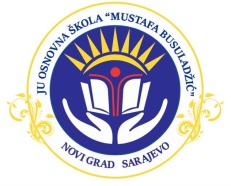 Federacija Bosne i Hercegovine                      JU Osnovna škola „Mustafa Busuladžić“                                 Kanton Sarajevo                                                                     Općina Novi Grad SarajevoBroj protokola:04-689/21Sarajevo, 6.9.2021.godineNa osnovu Uputstva Ministarstva za odgoj i obrazovanje Kantona Sarajevo o organizaciji i realizaciji odgojno-obrazovnog rada u osnovnim i srednjim školama na području Kantona Sarajevo u školskoj 2021/2022.godini, broj:11-04-34-32471-1/21 od 27.8.2021.godine i Izmjenama Uputstva o organizaciji i realizaciji odgojno-obrazovnog rada broj:11-04-34-32471-2/21 od 6.9.2021.godine  i člana 93. Pravila Javne ustanove Osnovne škole "Mustafa Busuladžić" Sarajevo, direktor JU OŠ "Mustafa Busuladžić" donosiKRIZNI PLAN PRIPRAVNOSTI I ODGOVOR NA POJAVU CORONAVIRUSA(COVID-19)U skladu sa Zakonom o osnovnom odgoju i obrazovanju i školskim kalendarom, nastava u školskoj 2021/2022.godini  u Javnoj ustanovi Osnovnoj školi "Mustafa Busuladžić" Sarajevo počinje 1.9.2021.godine u  učionicama  uz  distancu od najmanje 1 metar između učenika u odjeljenju  . Nošenje maski: obavezno je nošenje maski preko usta i nosa za zaštitu respiratornog sistema u zatvorenom prostoru sve vrijeme za sve osobe koje borave u školi i poštivanje razmaka od minimalno dva metra.Obavezno nošenje maski je na otvorenom ako se ne može ostvariti fizička distanca od dva metra.Od  obaveze nošenja maski izuzeti su:  učenici uzrasta od 6 do  11 godina dok su u učionici, djeca mlađa od šest godina, osobe koje imaju problema sa disanjem zbog hroničnih bolesti ili koja ne mogu skinuti masku bez pomoći druge osobe, učenici za vrijeme realizacije nastave iz predmeta    Tjelesni i zdravstveni odgoj. 1) 	Nastava u Školi će biti organizovana tako da :-	 prva smjena počinje u 8:00 sati,-	druga smjena počinje  u 12:25 sati, veliki odmor traje 15 minuta-	čas traje 45 minuta,-	mali odmor traje 5 minuta;-          veliki odmor  u prvoj smjeni  za učenike  V-1, VI  do IX    traje 20 minuta;-          veliki odmor u prvoj smjeni za učenike  I-1, II-1, II-2, III-2,  IV-1i  V-2 traje 15             minuta;-	učenici razredne nastave mogu veliki odmor provesti van objekta škole uz prisustvo 	nastavnika;-	učenicima predmetne nastave  izlazak iz kabineta zavirjeme trajanja velikog odmora je dozvoljen isključivo uz strogo poštivanje važećih epidemioloških mjera i preporuka;-	za vrijeme trajanja velikog odmora, dežurni nastavnici i uečnici-redari su dužni izvršiti provjetravanje učionica, kao i provesti neophodne higijensko-epidemiološke mjere.-	užine je moguće konzumirati za vrijeme velikog odmora u učionici u kojoj učenici            prate nastavu.;2)	Nastava iz predmeta Tjelesni i zdravstveni odgoj realizira se :-	u sali; 	 -	na otvorenom ako omogućavaju vremenski uslovi;-	aktivnosti moraju biti organizovane tako da ne zahtijevaju dijeljenje ili dodavanje 	rekvizita,-	fizička distanca mora se održavava  sve vrijeme;-	u svlačionicima je obavezno poštivanje higijensko-epidemioloških mjera.      3)	Školska biblioteka stoji na raspolaganju svim učenicima uz strogo pridržavanje 	higijensko-epidemioloških mjera i bez zadržavanja u prostorijama biblioteke.4)	Nastava za učenike sa teškoćama realizira se tako:-	 uz nastavnika sa učenicima u učionici može biti prisutan i asisten u nastavi, stručni 	saradnici škole i članovi mobulnog tima za podršku inkluzivnom obrazovanju, uz 	obavezno poštovanje vašečih epidemioloških mjera;5)	Nastava  za učenike iz ugrožene grupe (učenici koji imaju hronična oboljenja) se  	može  realizirati tako da učenici nastavu pohađaju od kuće samo na osnovu izvoda iz 	medicinske dokumetnacije kojeg izdaje nadležni ljekar javne zdravstvene ustanove.6)	Vannastavne aktivnosti moguće je organizirati u online okruženju uz maksimalno 	korištenje video/audio poziva u aktivnoj interakciji nastavnika sa učenikom ili u školi 	ili van objekta škole  pod istim higijensko-epidemiološkim uslovima kao za redovan 	nastavni proces.   7)	 Dodatna, dopunska nastava realizira se u školi pod istim higijensko-               epidemiološkim uslovima kao za redovan nastavni proces.8)	Prijem prvačića će se realizovati u sportskoj Sali sa dozvoljenim brojem osoba do              maksimalno 150 , obzirom da  veličina prostora sale omogućava  provedbu             higijensko-epidemioloških mjera. 9)        Sjednice stručnih organa škole kao i sastanci sa Vijećem roditelja/Vijećem učenika,             roditeljski i informativni sastanci održavaju se online.             Škola može navedene sjednice organizirati i uživo u prostorijama škole  vodeći računa                 da je dopušteno maksimalno 50 osoba u zatvorenom prostoru. 1. Radnici, roditelji i učenici Škole dužni su nositi maske i pridržavati se mjere fizičkeudaljenosti od minimalno 2 metra u dvorištu Škole, a radnici i učenici i dok borave u prostorijama Škole (osim onih koji su izuzeti od obaveze nošenja maski).    Učenici će u prostorije Škole ulaziti i izlaziti na tri  posebna ulaza iz školskog dvorišta, dok će radnici Škole ulaziti  i  izlati na ulaz Škole sa parkinga.Neophodno je  je smanjiti protok/dolazak broja osoba koje nisu radnici škole, roditelja niti učenici škole. Boravak u zbornicama i drugim društvenim prostorijama treba biti sveden na minimum.2. U Školi za vrijeme odvijanja nastavnog procesa odnosno u periodu dok učenici dolaze u  Školu,postoji obaveza da:a)RODITELJI/STARATELJI UČENIKA:prije i poslije škole kontrolišu tjelesnu temperaturu učenika,	     u Školu obavezno obavjeste o eventualnim slučajevima infekcije COVID-19 u 	     krugu  porodice,ne šalju učenike u školu ukoliko imaju bilo kakve simptome COVID-19 ili sezonske  gripe, nego da se jave školskom dispanzeru i traže daljnja uputstva za liječenje učenika, ne ulaze u prostorije Škole, nego da djeteta doprate do mjesta u školskom dvorištu  ispred ulaza u Škole uz strogo pridržavanje mjera minimalne fizičke udaljenosti od 2 m i  po potrebi da dijete sačeka u školskom dvorištu uz poštivanja mjera fizičke   distance ,ne dolaze u pratnji djeteta ako imaju simptome respiratorne bolesti, ako im je izrečena mjera samoizolacije ili ako imaju saznanja da su zaražena s COVID-19), izbjegavaju korištenje gradskog javnog prijevoza  za dolazak i odlazak djeteta u Školu kad god je to moguće, a ako to  nisu u mogućnosti, u sredstvimajavnogprijevozapridržavati se svihpreporukazajavniprijevoz. b)  UČENICI:obavezno nose maske do dolaska u Školu i izvan učionice, ne i za vrijeme nastave,održavati adekvatnu fizičku udaljenost od najmanje 1 metar;održavaju higijene ruku (dezinfekcija ruku)  i to u situacijama:prilikom ulaska u učionici,prilikom svakog ulaska u učionicu nakon korištenja toaleta,prije i poslije užine,kod kihanja i kašljanja potrebno je usta prekriti maramicom ili savijenim laktom, odmah potom baciti papirnu maramicu u kantu za otpatke koja ima poklopac te oprati ruke, izbjegavaju dodirivanje lica, usta nosa i očiju,  ukoliko učenik razvije bilo koji od simptoma COVID-19 ili sezonske gripe u Školi,             učenik se izoluje u posebnu  prostoriju, nastavnik će kontaktirati roditelja/ staratelja            učenika da odmah dođu po učenika, a ako ne uspije uspostaviti kontakt sa             roditeljem/starateljem učenika o tome će obavjestiti pedagoga, direktora ili sekretara.           Dok roditelji ne preuzmu učenika, za učenika se obezbjeđuje briga u Školi.            Roditelji će preuzeti učenika na ulazu ispred sportske sale Škole. c) RADNICI:      redovno pranje ruku sapunom i toplom vodom ili dezinfekcionim sredstvom - pravilno pranje rukukod kihanja i kašljanja potrebno je usta prekriti maramicom ili savijenim laktom, odmah potom baciti papirnatu maramicu u kantu za otpatke koja ima poklopac te oprati ruke,izbjegavati dodirivanj elica, usta, nosa i očiju,izbjegavati bliski kontakt s osobom koja ima respiratorne simptome-prehladu ili bolest nalik na gripu,nošenje maske ili prekrivanje nosa i usta  papirnatom maramicom obavezno je za one koji imaju respiratorne simptome: nakon uklanjanja maske s lica obavezno je provesti higijenu ruku, a masku odložiti u kantu za otpatke s poklopcem,održavanje higijene okoline-čišćenje i dezifekcija površina, predmeta, provjetravanje prostorija,obavještavanje direktora pisanom porukom (e-mail,SMS, viber) o svakoj promjeni zdravstvenog stanja radnika ili članova porodice koji ukazuju na oboljenje      COVID-19.MJERE PREVENCIJE I ZAŠTITE:1.   Svaki radnik koji tokom radnog vremena posumnja ili  utvrdi da ima povišenu           temperaturu ili bilo kakve respiratorne ili druge simptome bolesti obavezno ih mora       prijaviti direktoru  škole i javiti se telefonom nadležnom epidemiologu i nadležnom        ljekaru porodične medicine.2.    Svi  koji dolaze u prostorije škole imaju obezbjeđen dezinfekcioni materijal. 3.    Ukoliko nastavnik osjeti bilo kakve simptome koji liče na simptome COVID-19 ne treba       dolaziti u školu, nego blagovremeno obavjestiti direktora o istom, kako bi se obezbijedila        stručna zamjena, a u slučaju samoizolacije radnika (sumnja na kontakt sa COVID-19).         U slučaju oboljevanja člana porodice radnika škole, nužno je i o tome obavjestiti           direktora bez odgađanja.4.    S povišenom temperaturom nije dozvoljeno raditi niti dolaziti u prostorije Škole.5.    Boravak u prostorijama škole učiniti bezbjednim, držati neophodno rastojanje i u         ovisnosti od veličine prostorije dozvoliti zajednički boravak kako je predviđeno  ovim         Planom .6.     Svaka osoba koja ulazi u prostor škole (radnik, učenik, najavljena posjeta), dužna je         obavezno dezinficirati ruke sredstvom za dezinfekciju odmah po ulasku. ORGANIZACIJA RADA TIMA ZA PRAĆENJE IMPLEMENTACIJE KRIZNOG PLANA Tim za za praćenje implementacije kriznog plana čine:1. Duran Mrnđić, direktor škole2. Alma Kulić, pedagogica škole,3.Maida Kahriman, sekretar škole  i4.Adisa Ćenanović nastavnikTim  je dužan da vodi evidenciju u skladu sa tabelama Kontolna lista za upravljnje na COVID 19 .Škola je dužna voditi evidenciju o broju učenika i radnika (posebno za nastavnike, posebno za ostale radnike) oboljelih od COVID -19 i na poziv Ministarstva ili Zavoda za javno zdravstvo Kantona Sarajevo o istom će dostaviti izvještaj i informacije. 									DIREKTOR ŠKOLE									    Duran MrnđićDostavljeno:- na Oglasnu ploču Škole,-na Web službenu stranicu Škole i- Platformu